SCHOLEN MET   FRIETEN   ( alle soepen bevatten de allergenen:1,7,9,14)                          		                    		          Traiteur Willequet1 = TARWE						                                                                                                                                            Grote Herreweg 22  carol@traiteurwillequet.be en ann@traiteurwillequet.be                                                                                                                                9690 Kluisbergen                                                                                                                                                                                                                              055/38.85.85                                                                                                                                                                                                         GLUTEN                                                    5. AARDNOTEN					            9. SELDERIJ				13.WEEKDIERENSCHAALDIEREN                                     6. SOJA							10. MOSTERD			14. SULFIETEIEREN				                 7. LACTOSE						11. SESAMZAADVIS					      8.SCHAALVRUCHTEN			           		12. LUPINEGelieve ons steeds op de hoogte te brengen van bepaalde allergieën. Door de aanwezigheid van gluten, vis, schaaldieren , melk , soja, ei, selder, mosterd, sesamzaad,pinda, noten en sulfiet in ons bedrijf zijn ongewenste sporen van deze allergieën in onze maaltijden nooit volledig uit te sluiten. Indien vragen , contacteer ons gerust.. De samenstelling van de produkten kan steeds wijzigen.M A A N DA GD I N S D A GW O E N S D A GD O N D E R D A GV R I J D A G 06/05 GroentensoepKippeburger(1-6) 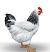 Espagnolesaus(1-7-9)Appelmoes Aardappelen(14)07/05 TomatensoepKoude schotel (1-3-6-7-9-10-14) 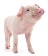 Salade Geraspte wortelsMayonaise (3-10)Frieten08/05 09/05 -----------------------------10/05 -------------------------------13/05 BroccolisoepFish sticks(1-4) 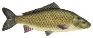 Wortelpuree (9-14)14/05 BloemkoolsoepKippenfiletVleesjus(1-7-9)TomatenFrieten  15/05  16/05 TomatensoepSlavinken(7) Jagersaus(1-7-9)Prinsessenbonen (9)Aardappelen(14) 17/05 PreisoepSpaghetti(1) Bolognaisesaus(9)Wortelen20/05 ---------------------------------21/05 WortelsoepVol au vent(1-7-9) ChampignonsGeraspte wortelsMayonaise(3-10)Frieten22/05  23/05 CourgettesoepGehaktschotelBloemkool in bechamelsausPuree (1-7-14)24/05 TomatensoepMacaroniHamKaassaus(1-6-7-9)27/05 Groentesoep Cordon bleu(1-7) Vleesjus (1-7-9)Wortels (9)Natuuraardappelen (14)28/05 PastinaaksoepGemengde burger(1-6) FruitFrieten 29/05 30/05 KervelsoepLenteburger(1-6-9) Mosterdsaus(1-7-9-10)Erwten (9)Aardappelen(14)31/05 TomatensoepSpaghetti (1) Carbonara (1-7-9)